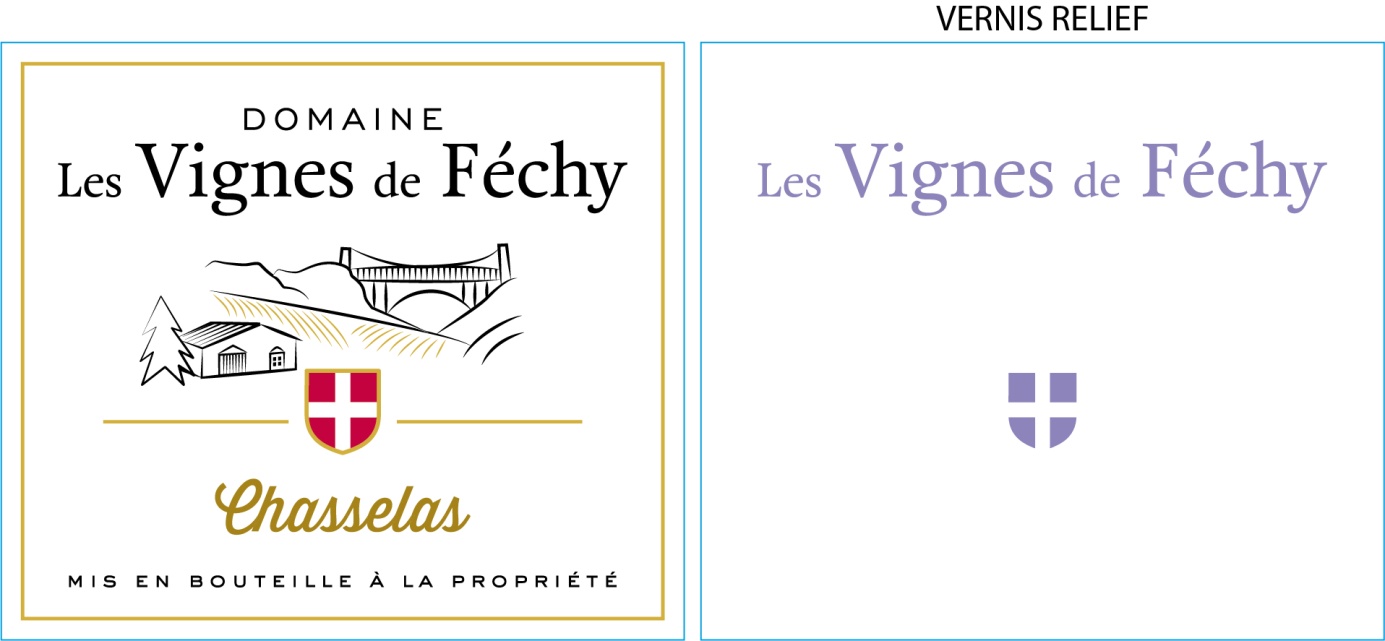 NOM : …………………………………………………….  PRENOM : ………………………………………………….ADRESSE : ……………………………………………………………………………………………………………………………………………………………TEL : ………………………………………				MAIL : ………………………………………………………….BON DE COMMANDE A RETOURNER A : lesvignesdefechy@sfr.frCommande à retirer au stand du salon le Samedi 21 Novembre entre …….. h et …….. h.LES VIGNES DE FECHYLES VINS BLANCSLES VIGNES DE FECHYLES VINS BLANCSLES VIGNES DE FECHYLES VINS BLANCSLES VIGNES DE FECHYLES VINS BLANCSLES VIGNES DE FECHYLES VINS BLANCSPRIX UNITAIRENombre de BouteillesNombre de BouteillesTOTALCHASSELAS5 €....................…………….€CHARDONNAY5.20€....................…………….€CHARDONNAY« VIELLES VIGNES »6,70 €....................…………….€MUSCAT 50 CL7,40 €....................…………….€LE VIN ROSELE VIN ROSELE VIN ROSELE VIN ROSELE VIN ROSEROSE5 €5 €..........…………….€LES VINS ROUGESLES VINS ROUGESLES VINS ROUGESLES VINS ROUGESLES VINS ROUGESPINOT-GAMAY5€....................…………….€MONDEUSE5.20 €....................…………….€GAMARET6,70 €....................…………….€LES BULLESLES BULLESLES BULLESLES BULLESLES BULLESBLANC DE TRADITION7,60 €....................…………….€TOTALTOTAL…………….€